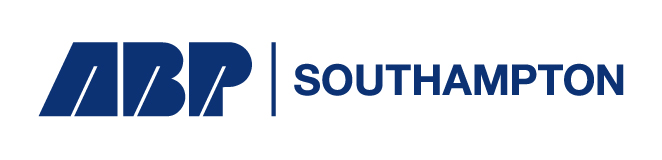 Notice to MarinersNo 83 (T) of 2021Port of Southampton – Eling Wharf Exclusion ZoneNOTICE IS HEREBY GIVEN that an exclusion zone will be in place around Eling wharf quay wall due to degradation and erosion of the quay.  Mariners are asked to always keep a minimum of 5m from the quay wall. 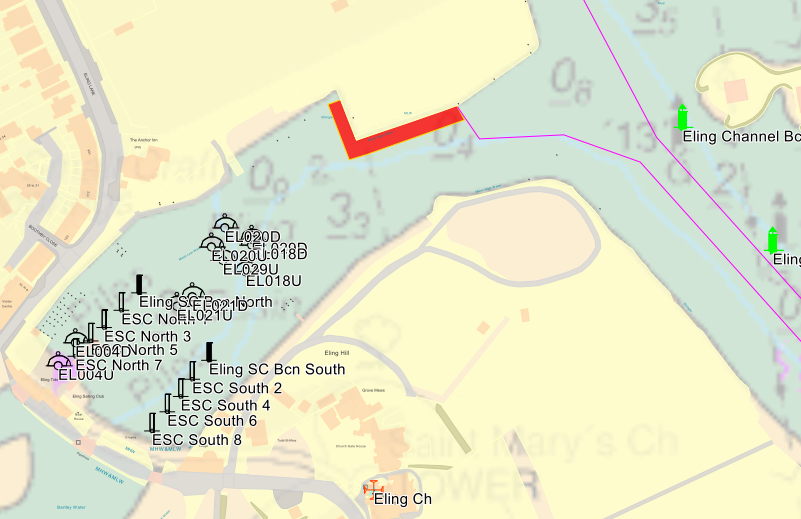 The exclusion zone, extending 5m into the water as shown by the red box in the diagram above. This restriction is expected to remain in place for at least 6 months.Owners, Agents, Charterers, Marinas, Yacht Clubs and Recreational Sailing Organisations should ensure that the contents of this Notice are made known to the masters or persons in charge of their vessels or craft.www.southamptonvts.co.ukVessel Traffic Services CentreOcean Gate Atlantic WaySouthampton Steve Masters Harbour Master14th October 2021